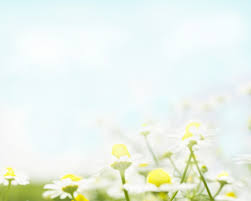 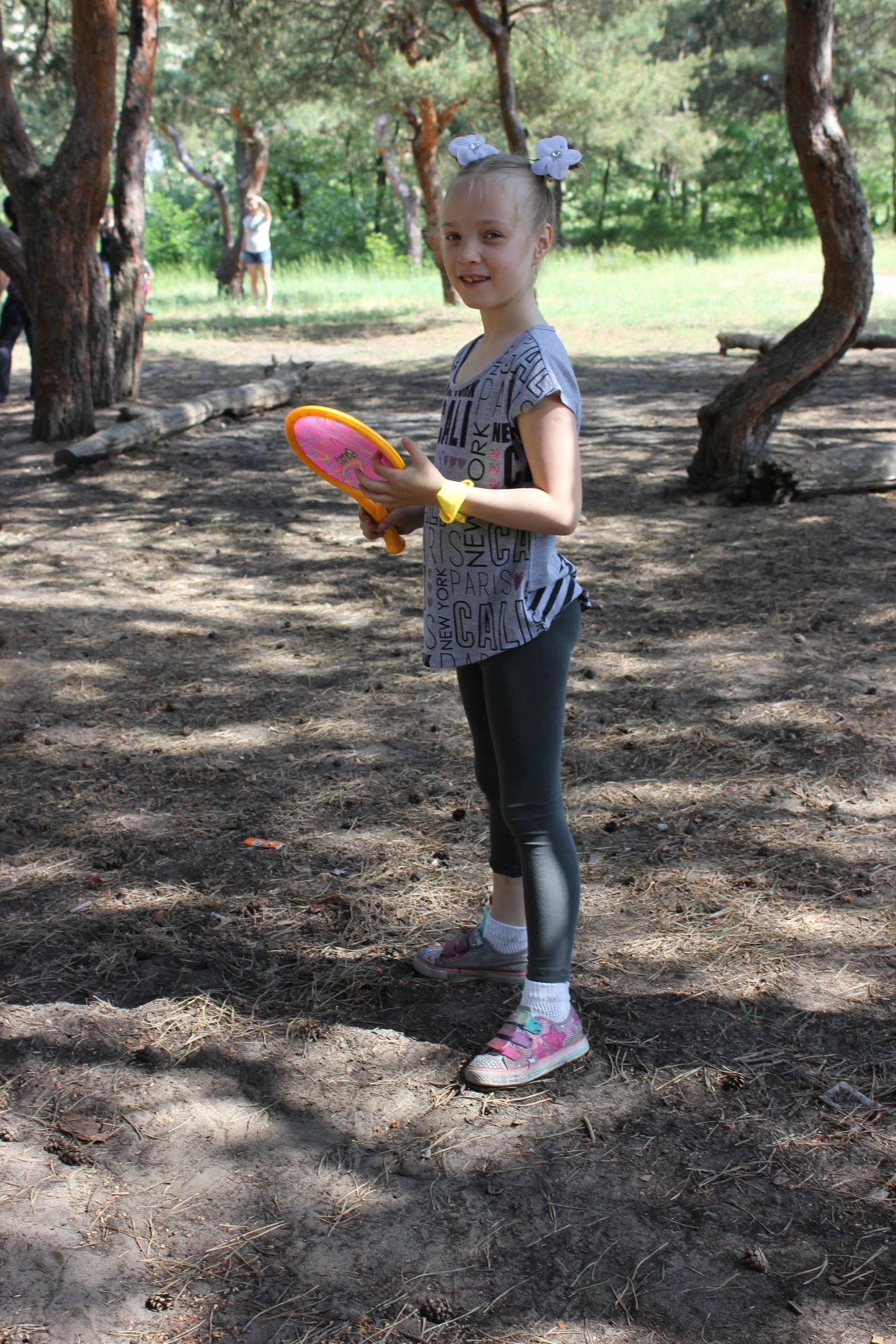 У чому важливість ?...Шановні люди ! Діти та дорослі !Он вже природа галасує, допомоги просить !Знак оклику стоїть вже нам повсюди !Й важливо зараз галас цей почути !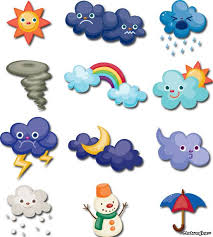 Забруднені ліси, річки і гори, Он білою хвилею турбується море,Ресурси збережім, бо це майбутнє,Наша Земля, її краса – це незабутнє.Бо як не стане кисню, що тоді робити ?А як води не стане, що ми будем пити ?Чудові гаджети, квартири та машини…Це все чудово, але тільки ж нині !На це багато йде ресурсів зараз, А економія можливо і врятує всіх нас !Багато звірів та рослин вже кануть в літу скоро…Очікує нас не майбутнє, а – потвора !Рятуймося ! Ще є така можливість !!!Бо в чому ж буде потім вся важливість !Автор: Попова Ірина, учениця 2-Д класу КЗО ССЗШ №142Класний керівник: Петруненко С.В.